CERTIFICATE OF ENGLISH LEVEL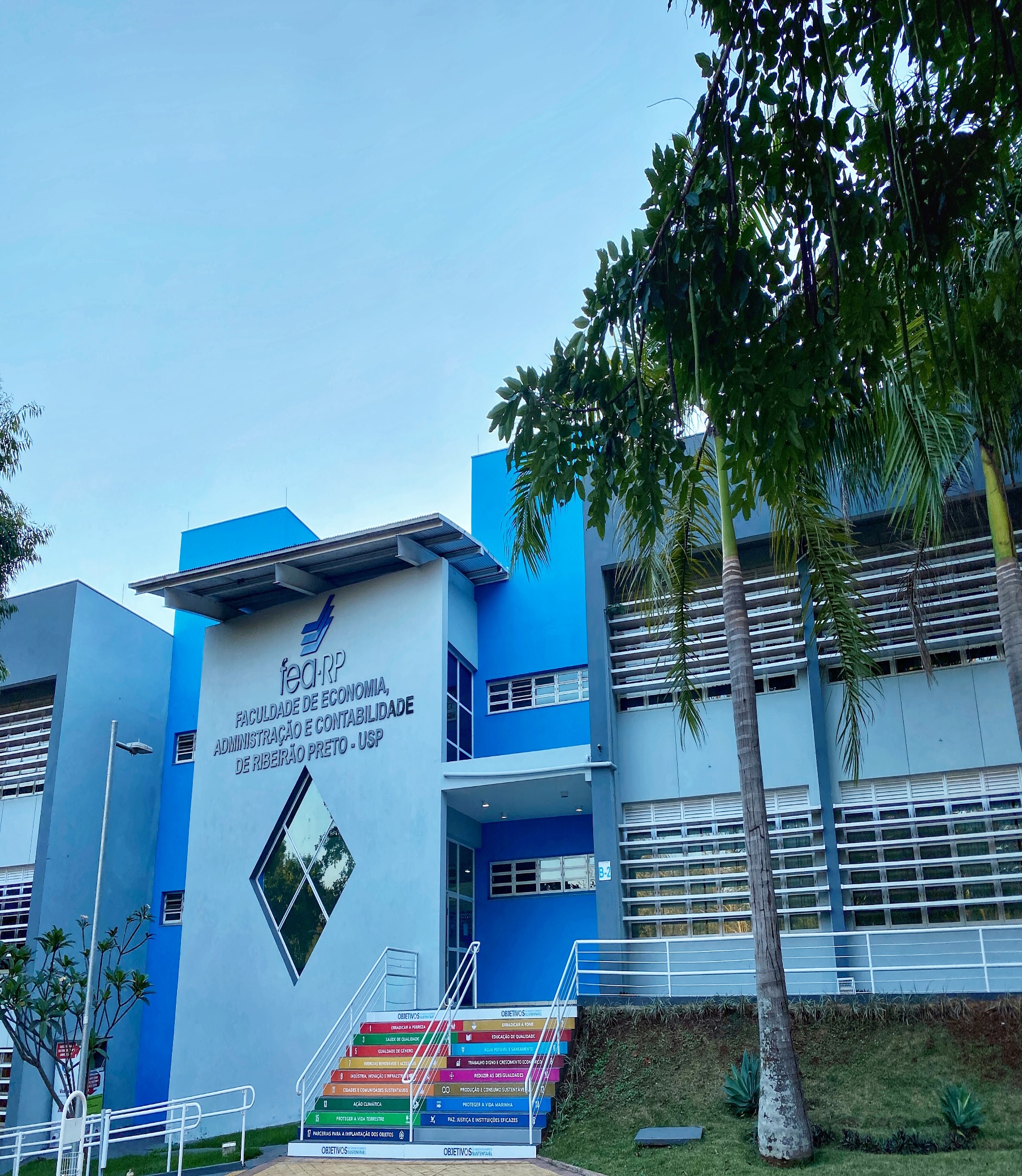 First name/middle/surname:I certify that my student: Has the equivalent of a B1 level (CEFR) or higher in English. Is a native English speaker.NameStamp & SignatureDate: